Clase :		Nombre : 					Apellido :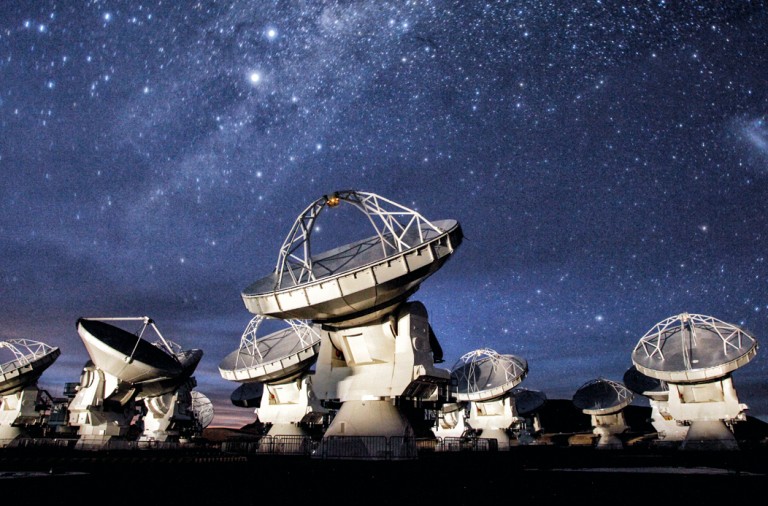 CO /  EE : Contaminación lumínica amenaza observatorios al norte de ChileExplica por qué la contaminación lumínica se ha convertido en una amenaza para el observatorio del desierto de Atacama._____________________________________________________¿Por qué los científicos eligieron este desierto para instalar estos observatorios?_____________________________________________________Apunta la cifra que muestra el deterioro de la pureza del cielo desde la última década._____________________________________________________¿Cuáles serían las soluciones necesarias para que la situación no se empeorara? _____________________________________________________¿Cuál es la función de los observatorios del desierto de Atacama?_____________________________________________________